LA LOI DES JEUNES CONTREVENANTS Réponds aux questions suivantes.Pourquoi a-t-on créé la Loi sur les jeunes contrevenants? ________________________________________________________________________________________________________________________________________________________________________________________________________________________________________________________________________________________________À qui cette nouvelle loi s’applique-t-elle?________________________________________________________________________________________________________________________________________________________________________________________________________________________Quels sont les buts visés par les mesures de rechange ?________________________________________________________________________________________________________________________________________________________________________________________________________________________________________________________________________________________________________________________________________________________________________________________________________________________________________________Qu’arrive-t-il si l’adolescent ne se conforme pas à la décision du tribunal?________________________________________________________________________________________________________________________________________________________________________________________________________________________________________________________________________________________________________________________________________________________________________Qu’advient-il du dossier de l’adolescent qui a eu des problèmes avec la justice?________________________________________________________________________________________________________________________________________________________________________________________________________________________________________________________________________________________________________________________________________________________________________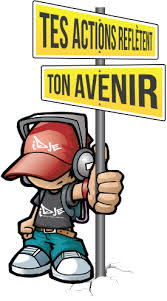 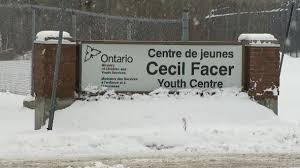 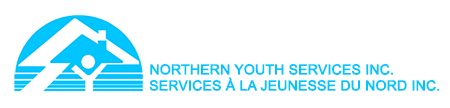 